MODÈLE DE BARÈME D’AFFICHE                 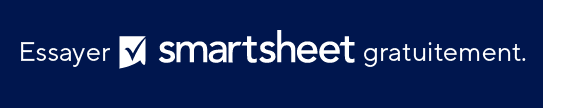 NOM DE L’ÉTUDIANTNOM DE L’ÉTUDIANTDATEDATEREVU PARREVU PARDESCRIPTION DU PROJETDESCRIPTION DU PROJETDESCRIPTION DU PROJETDESCRIPTION DU PROJETDESCRIPTION DU PROJETDESCRIPTION DU PROJETBARÈMESCOREÉCHELLE DE NOTATIONÉCHELLE DE NOTATIONTOTALAttentes dépassées4EXEMPLAIREEXEMPLAIRE18 – 20Attentes satisfaites3ACCEPTABLEACCEPTABLE16 – 17Directives respectées2AMÉLIORATIONS NÉCESSAIRESAMÉLIORATIONS NÉCESSAIRES13 – 15Directives plus ou moins respectées1INSUFFISANTINSUFFISANT0 – 12Directives non respectées0CRITÈRES + OBJECTIFS43210ÉLÉMENTS REQUISL’œuvre achevée témoigne d’une bonne compréhension des instructions et des concepts/thèmes. Tous les éléments requis sont présents et organisés de façon appropriée.CLARTÉ VISUELLE + ATTRAIT DE LA PRÉSENTATIONL’œuvre achevée est visuellement agréable et présente une conception exceptionnelle ainsi qu’une mise en page claire et réfléchie. Les informations sont bien organisées et faciles à comprendre. Les efforts déployés témoignent de la précision et de l’attention de l’auteur.ÉLÉMENTS GRAPHIQUESLes éléments graphiques, y compris les photos, les illustrations, les diagrammes, les dessins, les images, etc. sont clairs et pertinents par rapport au sujet traité.CONTENU + PROPOSTout le contenu incorporé est grammaticalement correct, avec une orthographe et une ponctuation appropriées. Le contenu est exact et pertinent.EFFORT + COOPÉRATIONL’étudiant travaille dans la mesure de ses capacités et s’efforce de développer ses compétences et ses points forts. Utilise correctement le temps alloué, en travaillant de façon productive et efficace. Fait preuve d’une attitude coopérative. Réceptif aux directives et aux critiques constructives. Respecte les directives relatives à l’utilisation des fournitures et des outils.TOTAUX DES COLONNESSCORE TOTALEXCLUSION DE RESPONSABILITÉTous les articles, modèles ou informations proposés par Smartsheet sur le site web sont fournis à titre de référence uniquement. Bien que nous nous efforcions de maintenir les informations à jour et exactes, nous ne faisons aucune déclaration, ni n’offrons aucune garantie, de quelque nature que ce soit, expresse ou implicite, quant à l’exhaustivité, l’exactitude, la fiabilité, la pertinence ou la disponibilité du site web, ou des informations, articles, modèles ou graphiques liés, contenus sur le site. Toute la confiance que vous accordez à ces informations relève de votre propre responsabilité, à vos propres risques.